ТЕСТИ З ДИСЦИПЛІНИ «ОСНОВИ З ОХОРОНИ ПРАЦІ»Який вид інструктажу проводиться спеціалістом з охорони праці на підприємстві?а)	вступний;б)	первинний на робочому місці;в)	вторинний на робочому місці;г)	цільовий;ґ) позаплановий.При якій кількості потерпілих нещасний випадок вважається груповим?а)	2 і більше;   б) 3 і більше;   в) 4;     г) 5;                   ґ) 6.Гранична норма при систематичному перенесенні вантажів для жінок старше 18 років, кг:а)	5;	6)7;	в)	12;	г) 15;	                ґ) 20.З якого віку дозволяється приймати на роботу підлітків, роки?а)	14;	б) 16;	в)	17;	г) 19;	ґ)	20.Протягом якого часу потрібно провести розслідування нещасного випадку на виробництві й скласти акт Н-1, доби?а)	1;	б) 2;	в)	3;	г) 4;	ґ) 5.З якою втратою працездатності нещасні випадки на виробництві підлягають розслідуванню зі складанням акта Н-1, доби?а)	1;	б) 2;	в) 3;	г) 4;	ґ) 5.Хто має бути головою комісії при розслідуванні нещасного випадку на виробництві?а)	майстер;б)	начальник цеху;в)	головний інженер;г)	директор;ґ)   спеціаліст з охорони праці.За якою формою складається акт про нещасний випадок невиробничого характеру?а)	Н-1;        б) НТ;	в) П-5;	г) Н-2;             ґ) Н-5Протягом скількох робочих днів проводиться спеціальне розслідування смертельних і групових нещасних випадків на виробництві?а) 3;             б) 5;             в) 10;                г) 15;              ґ) 20.10. 3 якого дня після прийому на роботу починається термін страхування працівника від нещасного випадку на виробництві?а)	з дня прийому заяви;б)	з дня, який настає за днем прийняття заяви;в)	з третього дня;г)	з п’ятого; ґ)    з десятого.З яких причин стається найбільша кількість нещасних випадків на виробництві?а)	технічних;б)	організаційних;в)	санітарно-гігієнічних;г)	психофізіологічних; ґ)   інших.За якою формулою розраховується коефіцієнт частоти травматизму?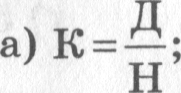 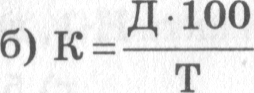 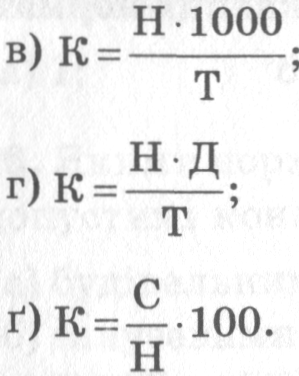 Хто має право накладати штраф на керівника за порушення правил і норм охорони праці?а)	страховий експерт;б)	спеціаліст з охорони праці;в)	технічний інспектор профспілки;г)	державний інспектор Держнаглядохоронпраці; ґ)    голова профкому.Яке стягнення має право накладати державний інспектор?а)	дисциплінарне;б)	адміністративне;в)	кримінальне;г)	громадське;ґ)   регресний позов.Який вид інструктажу з охорони праці не проводить керівник робіт?а)	вступний;б)	на робочому місці;в)	повторний;г)	позаплановий; ґ)   цільовий.Який документ укладається профспілковим комітетом підприємства з роботодавцем стосовно питань охорони праці та інших соціальних питань?а)	трудовий договір;б)	колективний договір;в)	комплексні заходи;г)	положення;  ґ)   інструкції.Що означають останні дві цифри в державних нормативних актах з охорони праці (ДНАОП)?а)	скорочена назва нормативного акта;б)	державний орган, що затвердив акт;в)	вид державного нормативного акта;г)	рік затвердження акта;ґ)   порядковий номер акта.Хто має право притягати до адміністративної відповідальності порушників правил і норм охорони праці:а)	регіональні органи;б)	відомчі органи;в)	громадські організації;г)	профспілки;ґ)   державний нагляд.При якій кількості працюючих створюється служба охорони праці на підприємстві, осіб?а) 10;	б) 20;	в) 30;	г) 40;	ґ) 50.Які витрати на охорону праці у відсотках від суми реалізації продукції (послуг) встановлені для підприємств або фізичних осіб, які використовують найману працю?а) 0,1;	6)0,2;	в) 0,3;	г) 0,4;	ґ) 0,5.Яка найменша допустима площа виробничого приміщення на одного робітника, м2?а) 1;	б) 2;	в)	3;	г)	4;	ґ) 	4,5.Яке найменше допустиме значення об’єму виробничого приміщення на одного робітника, м3?а) 10;	б) 12;	в)	14;	г)	14,5;	ґ)	15.На скільки груп поділяють небезпечні та шкідливі фактори?а) 1;	б) 2;	в)	3;	г)	4;	ґ)	 5.Рівень звукового тиску верстата складає 85 дБ А. Визначте сумарний рівень шуму 10 верстатів, дБ А.а) 85;	б) 90;	в)	95;	г)	100;	ґ)	 105.На скільки класів небезпеки поділяють хімічні речовини?а)	1;	б) 2;	в) 3;	г) 4;	ґ) 5.Якими нормативними документами встановлені гранично допустимі концентрації (ГДК) хімічних речовин?а)	будівельними нормами і правилами;б)	галузевими нормами;в)	ГОСТом ССБТ, санітарними нормами;г)	правилами будови електроустановок; ґ)    КЗпП.Яка з наведених формул правильна для сумарного рівня звукового тиску кількох однакових джерел шуму?а)	L = L1 + ΔL;б)	L = ∑αS;в)	L = Li + 10lgn;г)   L = 20 lg;ґ)   L = 10 lg До високотоксичних речовин відносять ті, в яких ГДК, мг/м3:а)	менше 0,1;б)	0,1-1,0;в)	1,1—10,0;г)	більше 10; ґ)    більше 20.Який вид випромінювання має найбільшу проникаючу здатність?а) а;	б) (3;	в) у;	г) нейтронне;           ґ) корпускулярне.Який вид випромінювання має найбільш іонізуючі властивості?а) а;	б) (і;	в) у;	г) нейтронне;           ґ) корпускулярне.Який прилад застосовується для вимірювання теплового опромінення?а)	термометр;б)	психрометр;в)	анемометр;г)	актинометр;ґ)   кататермометр.Яка допустима норма зовнішнього професійного опромінення людини в рік, бер?а)	0,1;	6)  0,5;	в) 1;	г) 5;	ґ) 10.Чому дорівнює оптимальна вологість повітря для людини, % ?а)	0—40;	б) 40—60;     в) 60—80;   г) 80—100;    ґ) 100.Що характеризує коефіцієнт якості випромінювання?а)	біологічні наслідки опромінення;б)	іонізуючу здатність;в)	проникаючу здатність;г)	дозу опромінення; ґ) експозиційну дозу.Який вид випромінювань не належить до оптичного діапазону?а)	інфрачервоний;б)	світловий;в)	ультрафіолетовий;г)	електромагнітний; ґ)   лазерний.Від чого не залежить ступінь впливу електромагнітних випромінювань на організм людини?а)	діапазону частот;б)	тривалості опромінення;в)	напруженості поля;г)	густини потоку енергії; ґ)   сили струму.Чому дорівнює ГДК пилу, яка не містить SiО2, мг/м3?а) 1;	б) 2;	в) 6;	г) 10;	ґ) 20.Фільтруючий протигаз не можна застосовувати при концентрації отруйних речовин у повітрі більше, %:а) 0,1;	6)0,5;	в) 1;	г) 5;	ґ) 10.Швидкість руху повітря в отворі витяжної шафи при роботі з ртуттю, м/с:а) 0,1;	6)0,2;	в) 0,5;	г) 1;	ґ) 10.Для проведення газонебезпечних робіт усередині ємності (колодязі каналізації) застосовують протигази:а)	фільтруючі;б)	респіратори;в)	пов’язки;г)	шлангові;ґ) кисневі.Від чого не залежить небезпека ураження людини електричним струмом?а)	електромагнітне поле;б)	сила струму;в)	напруга;г)	частота струму;ґ) рід струму (постійний, змінний).Чому дорівнює пороговий фібріляційний струм з частотою 50 Гц, мА?а) 10;	б) 20;	в) 30;	г) 50;	ґ) 100.Чому в середньому дорівнює опір тіла людини, Ом?а) 10;	б)	50;	в) 100;	г)	500;	ґ)	1000.На скільки категорій поділяють приміщення за небезпекою електротравм?а) 1;	б)	2;	в) 3;	г)	4;	ґ) 5.На яку відстань до місця замикання електродроту на землю забороняється наближатися, м?а) 1;	б)	2;	в) 5;	г)	8;	ґ) 10.Яка напруга застосовується для живлення переносного світильника в особливо небезпечних умовах щодо електротравматизму від змінного струму, В?а) 12;	б)	15;	в) 30;	г)	42;	ґ) 50.Чому дорівнює опір заземлення електроустановок напругою до 1000 В при потужності генератора (трансформатора) 100 кВА і менше, Ом?а)	10;	б)	20;	в)	30;	г)	40;	ґ)	50.Чому дорівнює опір заземлення електроустановок напругою до 1000 В при потужності генератора (трансформатора) більше 100 кВА, Ом?а)	1;	б)	2;	в)	3;	г)	4;	ґ)	5.Чому дорівнює опір заземлення електроустановок напругою більше 1000 В у мережах із заземленою нейтраллю? Не більше, Ом:а)	0,5;	б)	2;	в)	3;	г)	4;	ґ)	5.В які терміни контролюється опір захисного заземлення для цехових заземлюючих пристроїв, роки?а) 1;	б) 2;	в)	3;	г) 4;	ґ) 5.Яка періодичність випробування діелектричних рукавичок, місяці?а) 1;	б) 3;	в)	6;	г) 9;	ґ)	12.Посудини, що працюють під тиском (цистерни, бочки), місткістю V > 25 л, робочим тиском Р > 0,07 МПа підлягають реєстрації і перебувають під контролем органів Держнагляд- охоронпраці, якщо в них Р—V більше:а) 10;	б) 20;	в)	30;	г) 40;	ґ) 50.При якому тиску більше робочого проводиться гідравлічне випробовування посудин, ємностей, резервуарів, цистерн, бочок (крім литих)?а) 1,1;	6) 1,2;	в) 1,25;	г) 1,3;	ґ)	 1,5.В який колір маркується балон з ацетиленом?а)	білий;б)	чорний;в)	жовтий;г)	червоний;ґ) блакитний.Яка гранична норма піднімання і перенесення вантажів для чоловіків старше 18 років, кг?а) 30;	б) 50;	в) 60;	г) 80;	ґ) 100.Роботи в газонебезпечних місцях (ємностях, бункерах, колодязях каналізації) проводяться за:а)	власним рішенням робітника;б)	усним розпорядженням керівника;в)	нарядом-допуском;г)	дозволом директора; ґ)   дозволом профкому.Реєстрації в Держнаглядохорони праці підлягають ліфти вантажопідйомністю більше, кг:а) 100;	б) 160;	в) 200;	г) 250;	ґ) 300;Балони зі стисненими газами встановлюються від батареї опалення не ближче, м:а) 0,1;	6) 0,5;	в) 1;	г)	2;	ґ) 5.Балони із стисненими газами встановлюються від печей не ближче, м:а) 0,1;	6) 0,5;	в) 1;	г)	2;	ґ) 5.Вибух парового котла може статися при:а)	переповненні котла водою;б)	пониженні рівня води нижче обмурування;в)	підвищенні рівня води вище обмурування;г)	зупинці одного водяного насосу;ґ)   спрацюванні запобіжного клапану.Допустимий рівень пожежної небезпеки для людей не може перевищувати:а) 10-2;	б) 10-3;	в)	10-4;	г) 10-5;	ґ) 10-6.Скільки чинників необхідно для виникнення горіння?а) 1;	б) 2;	в)	3;	г)	4;	ґ) 5.Скільки існує стадій горіння?а) 1;	б) 2;	в)	3;	г)	4;	ґ) 5.Яка швидкість поширення полум’я горіння характерна для вибуху?а)	1 см/с;	б) 1 м/с;	в) сотні м/с; г) тисячі м/с; ґ) 10 тис. м/с.На скільки класів поділяють пожежі?а) 1;	б) 2;	в) 3;	г) 4;	ґ) 5.На скільки груп горючості поділяють матеріали і речовини?а) 1;	б) 2;	в) 3;	г)	4;	ґ)	5.На скільки класів за температурою спалаху поділяють горючі речовини?а) 1;	б) 2;	в) 3;	г)	4;	ґ)	5.Скільки існує видів самозаймання?а) 1;	б) 2;	в) 3;	г)	4;	ґ)	5.На скільки категорій за вибухопожежною та пожежною небезпекою поділяють приміщення?а) 1;	б) 2;	в) 3;	г)	4;	ґ)	5.Приміщення відносять до категорій А і Б, якщо розрахунковий надлишковий тиск вибуху в них перевищує, кПа:а) 1;	6)2;	в) 3;	г)	4;	ґ)	5.На скільки класів поділяють пожежонебезпечні зони згідно з “Правилами будови електроустановок” (ПБЕ)?а) 1;	б) 2;	в) 3;	г)	4;	ґ)	5.Які вибухонебезпечні зони утворюють газопароповітряні середовища, згідно з якими здійснюється вибір електроустановок за ПБЕ?а) 0, 1, 2;	6) 20,21,22;	в) 30, 31, 32;   г) 40, 41,42;    ґ) 50, 51, 52.Які вибухонебезпечні зони утворюють пилоповітряні середовища, згідно з якими здійснюється вибір електроустановок за ПБЕ?а)  0, 1, 2;	б) 20, 21, 22;	в) 30, 31, 32;       г) 40, 41,42;	 ґ) 50, 51, 52.На скільки ступенів поділяють всі будівлі й споруди за вогнестійкістю?а) 2;	б) 4;	в)	6;	г)	8;	ґ)	10.Ширина шляхів евакуації повинна бути не менше, м:а) 1;	6)1,2;	в) 1,5;	г)	2;	ґ)	2,5.Скільки разів на рік необхідно розгортати та згортати пожежні рукави, що приєднані до кранів?а) 1;	б) 2;	в)	3;	г)	4;	ґ)	5.На скільки видів поділяють вогнегасники залежно від вогнегасних речовин, що використовуються в них?а) 1;	б) 2;	в)	3;	г)	4;	ґ)	5.Який час дії вуглекислотного вогнегасника, с?а)	10—15;б)	15—25;в)	25—40;г)	40—50;ґ)    60.Яка максимально допустима відстань від можливого осередку пожежі повинна бути до місця розташування вогнегасника для громадських будівель, м?а) 10;	6)20;	в) 30;	г) 40;	ґ) 50.При якій найменшій температурі спрацьовує спринклерна головка, °С?а) 50;	б) 60;	в) 72;	г) 93;	ґ) 141.